KARTA PRZEDMIOTUUwaga: student otrzymuje ocenę powyżej dostatecznej, jeżeli uzyskane efekty kształcenia przekraczają wymagane minimum.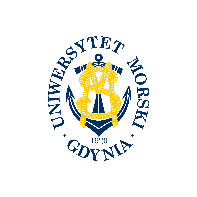 UNIWERSYTET MORSKI W GDYNIWydział Przedsiębiorczości i Towaroznawstwa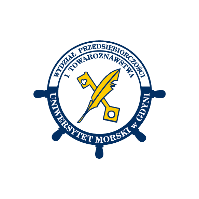 Kod przedmiotuNazwa przedmiotuw jęz. polskimZARZĄDZANIE MŚPKod przedmiotuNazwa przedmiotuw jęz. angielskimSME MANAGEMENTKierunekZarządzanieSpecjalnośćZarządzanie OrganizacjamiPoziom kształceniastudia drugiego stopniaForma studiówstacjonarneProfil kształceniaogólnoakademickiStatus przedmiotuobowiązkowyRygorzaliczenie z ocenąSemestr studiówLiczba punktów ECTSLiczba godzin w tygodniuLiczba godzin w tygodniuLiczba godzin w tygodniuLiczba godzin w tygodniuLiczba godzin w semestrzeLiczba godzin w semestrzeLiczba godzin w semestrzeLiczba godzin w semestrzeSemestr studiówLiczba punktów ECTSWCLPWCLPII2111515Razem w czasie studiówRazem w czasie studiówRazem w czasie studiówRazem w czasie studiówRazem w czasie studiówRazem w czasie studiów30303030Wymagania w zakresie wiedzy, umiejętności i innych kompetencjiPojęcia z zakresu mikroekonomii, makroekonomii, zarządzania oraz nauki o organizacji.Cele przedmiotuPoznanie  zagadnień związanych z problematyką organizacji i zarządzania jednostkami gospodarczymi. Obok procesów, funkcji zarządzania, student będzie miał szanse dostrzec role zasobów jakimi dysponuje przedsiębiorstwo.Osiągane efekty kształcenia dla przedmiotu (EKP)Osiągane efekty kształcenia dla przedmiotu (EKP)Osiągane efekty kształcenia dla przedmiotu (EKP)SymbolPo zakończeniu przedmiotu student:Odniesienie do kierunkowych efektów kształceniaEKP_01wymienia i opisuje zagadnienia z zakresu organizacji i zarządzania przedsiębiorstwemNK_W01, NK_W03EKP_02charakteryzuje zasoby i związki pomiędzy nimi w kontekście zjawisk ekonomicznych w przedsiębiorstwieNK_W03, NK_W06EKP_03przedstawia opinię na temat zjawisk i procesów zachodzących w przedsiębiorstwieNK_U01, NK_U08EKP_04analizuje otaczającą rzeczywistość przedsiębiorstwaNK_U01, NK_U02EKP_05akceptuje różne perspektywy poznawcze zjawisk gospodarczych i formułuje własne sądyNK_W03, NK_U8, NK_K01, NK_K04Treści programoweLiczba godzinLiczba godzinLiczba godzinLiczba godzinOdniesienie do EKPTreści programoweWCLPOdniesienie do EKPZarządzanie jako proces osiągania celów.2EKP_01, EKP_02Zarządzanie informacją i wiedzą w przedsiębiorstwie. 22EKP_01, EKP_02, EKP_03Teoria przedsiębiorczości, typy przedsiębiorczości .2EKP_03, EKP_04Analiza otoczenia działalności MŚP.22EKP_03, EKP_04Formy organizacyjno – prawne firm.22EKP_01, EKP_02Finansowania działalności  i rozwoju MŚP.2EKP_01, EKP_03Zdolności menedżerskie i ich wykorzystanie w funkcjonowaniu MŚP.24EKP_01, EKP_03Kierowanie zespołem w MŚ - pracownik i jego rola.11EKP_03, EKP_04Ocena efektywności ekonomicznej przedsięwzięć gospodarczych. 4EKP_04, EKP_05Łącznie godzin151530Metody weryfikacji efektów kształcenia dla przedmiotuMetody weryfikacji efektów kształcenia dla przedmiotuMetody weryfikacji efektów kształcenia dla przedmiotuMetody weryfikacji efektów kształcenia dla przedmiotuMetody weryfikacji efektów kształcenia dla przedmiotuMetody weryfikacji efektów kształcenia dla przedmiotuMetody weryfikacji efektów kształcenia dla przedmiotuMetody weryfikacji efektów kształcenia dla przedmiotuMetody weryfikacji efektów kształcenia dla przedmiotuMetody weryfikacji efektów kształcenia dla przedmiotuSymbol EKPTestEgzamin ustnyEgzamin pisemnyKolokwiumSprawozdanieProjektPrezentacjaZaliczenie praktyczneInneEKP_01XXXEKP_02XXXEKP_03XXXEKP_04XXXEKP_05XXKryteria zaliczenia przedmiotuZaliczenie ćwiczeń: kolokwium (co najmniej 60% punktów możliwych do zdobycia liczonych od łącznej punktacji kolokwium) – 80% oceny, wykonanie 5 case study – 20% oceny.Zaliczenie wykładów: test (co najmniej 60% punktów możliwych do zdobycia liczonych od łącznej punktacji testu).Zaliczenie przedmiotu: 50% ćwiczenia + 50% wykład.Nakład pracy studentaNakład pracy studentaNakład pracy studentaNakład pracy studentaNakład pracy studentaNakład pracy studentaForma aktywnościSzacunkowa liczba godzin przeznaczona na zrealizowanie aktywnościSzacunkowa liczba godzin przeznaczona na zrealizowanie aktywnościSzacunkowa liczba godzin przeznaczona na zrealizowanie aktywnościSzacunkowa liczba godzin przeznaczona na zrealizowanie aktywnościSzacunkowa liczba godzin przeznaczona na zrealizowanie aktywnościForma aktywnościWCLLPGodziny kontaktowe1515Czytanie literatury9Przygotowanie do zajęć ćwiczeniowych, laboratoryjnych, projektowych8Przygotowanie do egzaminu, zaliczenia55Opracowanie dokumentacji projektu/sprawozdaniaUczestnictwo w zaliczeniach i egzaminach22Udział w konsultacjach 11Łącznie godzin3231Sumaryczna liczba godzin dla przedmiotu6363636363Sumaryczna liczba punktów ECTS dla przedmiotu22222Liczba godzinLiczba godzinLiczba godzinECTSECTSObciążenie studenta związane z zajęciami praktycznymi15151511Obciążenie studenta na zajęciach wymagających bezpośredniego udziału nauczycieli akademickich30303011Literatura podstawowaMichalski E., Zarządzanie przedsiębiorstwem. Podręcznik akademicki, PWN, Warszawa, 2017.Pierścionek Z., Strategiczne zarządzanie przedsiębiorstwem, PWN, Warszawa, 2016.Kardas J., Wójcik-Augustyniak M., Zarządzanie w przedsiębiorstwie, Difin, Warszawa, 2017.Igielski M., Manager's compe tence model in the faceof new economic challenges – research report, Management, Zielona Góra, 2020.Literatura uzupełniającaSafin K., Zarządzanie małym i średnim przedsiębiorstwem, AE, Wrocław 2013.Gryffin R.W, Podstawy zarządzania organizacjami, Warszawa, PWN, 2010.Koźmiński A., Piotrowski W., Zarządzanie. Teoria i praktyka, PWN, Warszawa, 2014.Osoba odpowiedzialna za przedmiotOsoba odpowiedzialna za przedmiotdr Michał IgielskiKZiEPozostałe osoby prowadzące przedmiotPozostałe osoby prowadzące przedmiotdr Bartosz surawski KZiEdr Katarzyna Szelągowska - RudzkaKZiE